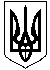 Карлівська  міська радаКарлівського районуПолтавської областіВиконавчий комітет                                                 Р О З П О Р Я Д Ж Е Н Н Явід  27 березня 2017 року                                                                                           № 45  Про скликання вісімнадцятої позачергової  сесії міської ради сьомого скликання       У зв’язку із необхідністю термінового вирішення питання життєдіяльності міста, керуючись  ст.46 Закону України « Про місцеве самоврядування в Україні», Регламенту Карлівської міської ради,провести засідання позачергової вісімнадцятої  сесії міської ради сьомого скликання  05 квітня 2017 року 0 13 годині у приміщенні міської ради.На сесію винести питання:Про стан виконання розслідування щодо правомірності дій начальника Карлівської служби реєстрації Світлик Я.В.Про створення комунального підприємства « Реєстраційна служба Карлівської міської ради».Про звернення до Кабінету Міністрів України.Про звернення  до Полтавської обласної ради про передачу Карлівської дільниці «Полтававодоканал».Про внесення змін до рішення першого засідання першої сесії міської ради 7-го скликання від 24.11.2015 р. «Про затвердження персонального складу виконавчого  комітету Карлівської  міської ради».Про звернення міського голови та депутатського корпусу міської ради до депутатського корпусу районної ради.Про затвердження Положення про відділ ДБК в новій редакції.Про внесення змін до рішення першого засідання першої сесії міської ради 7-го скликання від 24.11.2015 р. «Про затвердження складу постійних комісій міської ради».Про надання згоди на встановлення реконструйованого пам’ятника Підгорному М.В.Про затвердження Програми професійної орієнтації учнівської молоді М.Карлівка на здобуття  актуальних на ринку праці професій та спеціальностей на 2017-2020 роки.Про створення офіційного веб-сайту Карлівської міської ради на окремому субдомені GOV. UA.Про звіт голови депутатської комісії.Про доручення головам постійних депутатських комісій.Про надання матеріальної допомоги .Про депутатський запит.Розгляд заяв.Різне.                         Міський голова                                О.С.Наконечний                 Стовбун 21199